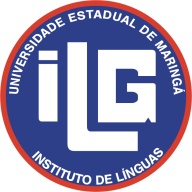 LÍNGUA INGLESA – PRÉ INTERMEDIATE II – Soraya C. M. Cabrini  Semana 03This week you´re going to use these on line exercises, again:https://www.inglesonline.com.br/exercicios-de-ingles/#section12 1 – Exercícios com Presente Simples do inglês: outros verbosPresente Simples 1 (vários verbos)Presente Simples 2 (vários verbos)Presente Simples 3 (vários verbos)Do, does, is, are 1Do, does, is, are 2Do, does, is, are 3Presente Simples interrogativo: short answers (respostas curtas) 1Presente Simples interrogativo: short answers (respostas curtas) 2Presente Simples ou Presente Contínuo 1Presente Simples ou Presente Contínuo 2Presente Simples: Do ou Make 1Presente Simples: Do ou Make 22- Exercícios com Presente Contínuo do inglêsPresente Contínuo 1Presente Contínuo 2Presente Contínuo 33- Exercícios com There is / areThere is, there are 1There is, there are 2There is, there are (Afirmativas, negativas e perguntas) 1There is, there are (Afirmativas, negativas e perguntas) 2There was, there were 1There was, there were 2There was, there were (Afirmativas, negativas e perguntas) 1There was, there were (Afirmativas, negativas e perguntas) 24- Leitura e compreensão de textos em inglêsChoose  3 texts and  practice your reading /comprehension. The exercies below are based on the Simple English News – despite the texts are quite easy, their vocabulary is not so basic at all!!ENJOY